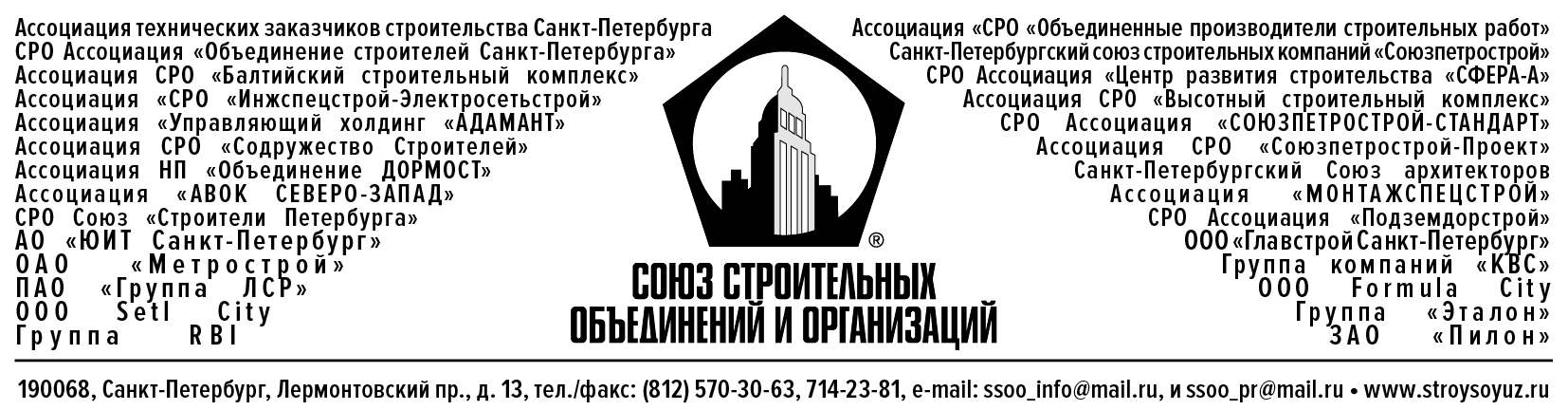 Юбилейный Всероссийский профессиональный праздник «День строителя – 2021»5 августа 2021г. Праздничный концерт. КСК «Сибур Арена».  Начало в 18.00Предложения для партнеровОрганизациям – прямым членам Союза строительных объединений и организаций, не имеющим задолженностей по членским взносам, предоставляются 2 (два) бесплатных приглашения на праздничный концерт.Стоимость дополнительного участия равна 3 тыс. рублей за 1 человека. Количество дополнительных приглашений ограничено и распределяется по утвержденным квотам. Приглашения в партер распределяются по партнерским пакетам от 150 тыс. рублей.Партнерский пакет 60  тыс. рублейПредоставление 20 приглашений на ярусы.Размещение ролапа партнера в фойе.Предоставление 2 пропусков на парковку.Публикация новости о поддержке мероприятия  с информацией о партнере на информационных ресурсах ССОО. Размещение логотипа партнера в информационной презентации на экранах в фойе и в зале перед началом концерта. Размещение логотипа/баннера организации на сайте ССОО в разделе «День строителя – 2021».Благодарственное письмо от дирекции ССОО.Партнерский пакет 150 тыс. рублейПредоставление 30 приглашений на ярусы.Предоставление 4  приглашений  в партер.Размещение ролапа партнера в фойе.Предоставление 4 пропусков на парковку.Публикация новости о поддержке мероприятия  с информацией о партнере на информационных ресурсах ССОО. Публикации в социальных сетях ССОО новостей, экспертных мнений спикеров партнера и др. инфоповоды.Размещение логотипа и ролика компании на экранах в фойе (продолжительность – не более 3 мин, ролик предоставляется партнером).Размещение логотипа партнера в информационной презентации на экранах в фойе и в зале  перед началом концерта. Размещение логотипа/баннера организации на сайте ССОО в разделе «День строителя – 2021».Благодарственное письмо от дирекции ССОО.Партнерский пакет 300 тыс. рублейПредоставление 50 приглашений на ярусы.Предоставление 6 приглашений в партер.Предоставление 6 пропусков на парковку.Размещение баннера в фойе.Размещение ролапа партнера в фойе.Размещение логотипа (или названия) организации в  печатных информационных материалах, в рекламных модулях в СМИ.Размещение логотипа организации на общем баннере «День строителя – 2021» перед входом.Размещение логотипа и ролика компании на экранах в фойе (продолжительность – не более             3 мин, ролик предоставляется партнером).Размещение воздушных шаров с логотипами организации в фойе – колонна 50 шт.Размещение лого партнера в информационной презентации на экранах зала  перед началом концерта.Публикация новости о поддержке мероприятия с информацией о компании на информационных ресурсах ССОО. Публикации в социальных сетях ССОО новостей, экспертных мнений спикеров партнера и др. инфоповоды (до 10 согласованных публикаций).Озвучивание ведущими концерта названия партнера и однократная демонстрация логотипа на экране в ходе концерта.Размещение логотипа компании в газете «ВсеСОЮЗные вести» (итоговый пост-праздничный выпуск, распространяется с газетой «Недвижимость и строительство Петербурга»).Размещение логотипа/баннера организации на сайте ССОО в разделе «День строителя – 2021».Благодарственное письмо от дирекции ССОО.Партнерский пакет 1 000 000 рублейБронирование VIP-ложи. Количество лож ограничено. Заказ питания в ложи осуществляется партнером самостоятельно.Предоставление 80 приглашений на ярусы.Предоставление 10 приглашений в партер. Предоставление  10 пропусков на парковку.Размещение баннера в зале.Размещение баннера в зале под ложей.Размещение баннера в фойе.Размещение информационных материалов партнера в подарочных пакетах.Размещение логотипа и ролика компании на экранах в фойе (продолжительность – не более 3 мин, ролик предоставляется партнером).Размещение воздушных шаров с логотипами фирмы в фойе – колонна 50 - 100 шт. Озвучивание ведущими концерта названия партнера и однократная демонстрация логотипа  на экране в ходе концерта.Размещение логотипа (или названия) организации в печатных информационных материалах, в рекламных модулях  в СМИ.Размещение логотипа организации на общем баннере «День строителя – 2021» перед входом.Размещение лого партнера в информационной презентации на экранах зала  перед началом концерта.Возможность работы промоутера  (раздача материалов партнера, ростовая кукла и. т.д.)  в фойе перед началом концерта.Публикация новости о поддержке праздничного концерта  с информацией о компании на информационных ресурсах ССОО. Публикации в социальных сетях ССОО новостей, экспертных мнений спикеров партнера и др. инфоповоды  (до 15 согласованных публикаций).Размещение логотипа компании в газете  «ВсеСОЮЗные вести» (итоговый пост-праздничный выпуск, распространяется с газетой «Недвижимость и строительство Петербурга»).Размещение логотипа/баннера организации на сайте ССОО в разделе «День строителя – 2021».Благодарственное письмо от дирекции ССОО.Генеральный партнер. Инвестиционный пакет  2 000 000  рублейБронирование VIP-ложи. Заказ питания в ложи осуществляется самостоятельно. Предоставление 150 приглашений на ярусы.Предоставление 20  приглашений в партер. Предоставление  20пропусков на парковку.Размещение подвесного баннера в зале с возможностью выбрать место размещения. Размещение баннера в зале под ложей.Размещение баннера в фойе (2 шт.).Размещение информационных материалов партнера в подарочных пакетах.Размещение материалов партнера во всех занятых ложах во время праздничного концерта.Размещение логотипа и ролика партнера на экранах в фойе (продолжительность – не более 3 мин, ролик предоставляется партнером).Размещение воздушных шаров с логотипом партнера в фойе – колонна или конструкция. Сброс шаров партнера в зале в финале концертной программы (вместе с шарами с лого ССОО и День строителя).Озвучивание ведущими концерта названия партнера и информации о партнере, демонстрация логотипа с указанием статуса на экранах в ходе концерта.Возможность работы промоутеров (раздача материалов партнера, ростовая кукла и. т.д.)  в фойе перед началом концерта.Размещение логотипа организации на общем баннере «День строителя – 2021» перед входом.Размещение ролапа партнера или иной рекламной конструкции в районе холла партера.Размещение фотозоны/макета в павильоне VIP-входа (размер фотозоны и макета обсуждается дополнительно по согласованию с администрацией).Размещение лого партнера в общем модуле,  демонстрируемом на экранах зала перед началом концерта.Публикация новости о присвоении статуса Генерального партнера с информацией о компании в СМИ и на информационных ресурсах ССОО. Публикации в социальных сетях ССОО новостей, экспертных мнений спикеров партнера и др. инфоповоды (количество публикаций не ограничено).Размещение текста о компании (предоставляется партнером) в газете «ВсеСОЮЗные вести» (итоговый пост-праздничный выпуск, распространяется с газетой «Недвижимость и строительство Петербурга»).Размещение логотипа (или названия) организации в печатных информационных материалах, в рекламных модулях в СМИ.Размещение логотипа/баннера организации на главной странице сайта ССОО Размещение логотипа/баннера организации на сайте ССОО в разделе «День строителя – 2021»Благодарственное письмо от дирекции ССОО.Дополнительные возможности  и особые условия участия представителей Генерального партнера обсуждаются в индивидуальном порядке. Дополнительные возможности и особые условия участия  предусмотрены также для компаний, оказывающих поддержку мероприятиям праздничной программы. Примечания:Реализация условий партнерских пакетов для организаций-инвесторов начинается только после поступления денежных средств на расчетный счет. Рекламные и информационные материалы и оборудование (баннеры, стойки для информационных материалов, воздушные шары, буклеты, листовки, электронные баннеры для интернет-сайта и т.п.) организации-партнеры предоставляют самостоятельно. Порядок и сроки предоставления организациями материалов будут указаны в памятке, размещенной на сайте www.stroysoyuz.ru, а также разъяснены в письме в адрес организации-партнера после перечисления организацией денежных средств. Приглашения на праздничный вечер можно будет получить в дирекции Союза строительных объединений и организаций при наличии доверенности от организации и подтверждения оплаты. Справки по организации праздничного концерта и размещению информационных материалов организаций-партнеров по тел. (812) 570-30-63,714-23-81. Прием заявок на партнерские пакеты по электронной почте: ssoo_pr@mail.ru